POPRAWINY5 GODZINOBIAD Zupa (jedna do wyboru):Żurek staropolski na zakwasie z jajkiem i kiełbasą Zupa pomidorowa z makaronemDrugie danie ( jedno do wyboru) :Pieczeń wieprzowa w sosie własnym, ziemniaki z wody, surówka z białej kapusty Kotlet schabowy lub filet z kurczaka, ziemniaki z wody, surówka z białej kapusty GRILL na stole szwedzkim ( serwowany 2 godziny po obiedzie):Uda i podudzia kurczaka 50% porcji Kiełbasa śląska 50% porcjiKarkówka w glazurze ziołowo paprykowej 50% porcjiZiemniaki zapiekane w ziołach prowansalskich Surówka z kiszonej kapustyLUB Ciepłe dania na stole szwedzkim ( dwie do wyboru, serwowany 2 godziny po obiedzie) Makaron penne z sosem bolońskim 50%/porcjiChłopski kociołek z kiełbasą i ziemniakami 50%/porcjiBigos staropolski 50%/porcjiPotrawka z kurczaka z ryżem i warzywami 50%/porcjiŁazanki z kapustą i boczkiem 50%/porcji Makaron penne z kurczakiem i szpinakiem 50%/porcjiNAPOJEKawa, herbata - bez ograniczeńWoda z miętą i cytryną - bez ograniczeńNapoje owocowe niegazowane – 0,5 l/osobaPieczywo, sosy zimneCena za osobę 85 złDzieci do 3 lat gratisCiasto 50g/osoba 5 złAdres:LILA PARK KOŚCINO 1A72-002 DOŁUJETEL. 509 634 784Tel. 660 47 66 96www.lilapark.netemail: lilapark@lilapark.net.plFACEBOOK LILA PARK    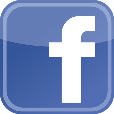 